Miramichi Valley High School GraduatesWe are working within the guidelines of the yellow phase of the provincial recovery plan to host our graduation ceremony for 2021. On Wednesday, June 23rd at 5:30pm, all our graduates and their guests (one car per graduate) will be able to attend the presentation of diplomas at MVHS. Rain date - Thursday, June 24th at 5:30 pm. This drive-in ceremony will allow grads to share the event with their friends and families, while safely watching from their vehicles on the rugby field next to the gym. The diploma presentations will also be live-streamed for those who are unable to attend in person. We are currently working with all our partners, including the Miramichi Police, ASDN, and our sister school JMH to ensure that grads are able to celebrate this occasion while respecting all public health guidelines. You will need a numbered parking pass to gain entrance to the area - it will be included with each student’s grad package. Please ensure you have yours displayed on your vehicle when you arrive.  Further information will be distributed with the grad gowns. Graduation gowns will be distributed on Friday, June 18th from 1-3pm. A friendly reminder that if you have received a scholarship or bursary from a local business, service group or any post-secondary institution (including Entrance Scholarships), it is your responsibility to notify guidance by Wednesday, June 16th so that this information can be included in the Graduation Program.  If you have any questions, please contact marylou.hudson@nbed.nb.ca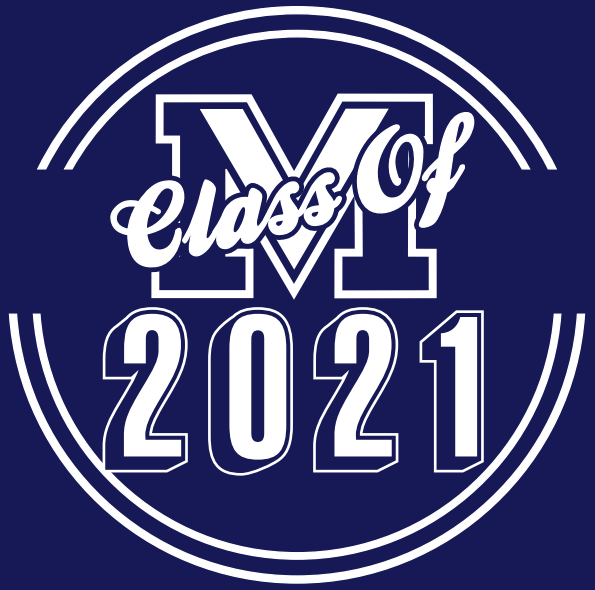 